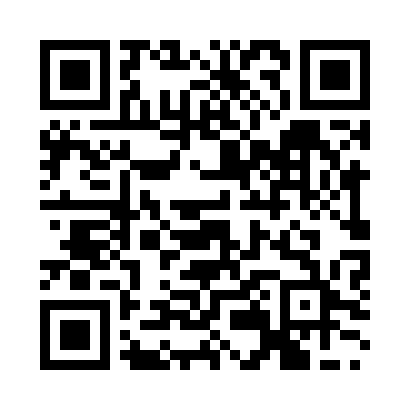 Prayer times for Shimonoseki, JapanWed 1 May 2024 - Fri 31 May 2024High Latitude Method: NonePrayer Calculation Method: Muslim World LeagueAsar Calculation Method: ShafiPrayer times provided by https://www.salahtimes.comDateDayFajrSunriseDhuhrAsrMaghribIsha1Wed3:555:2712:133:567:008:272Thu3:545:2612:133:567:018:283Fri3:525:2512:133:567:028:294Sat3:515:2412:133:567:028:305Sun3:505:2312:133:567:038:316Mon3:495:2212:133:567:048:327Tue3:475:2112:133:567:058:338Wed3:465:2112:133:567:058:349Thu3:455:2012:133:567:068:3510Fri3:445:1912:133:577:078:3611Sat3:435:1812:133:577:088:3712Sun3:415:1712:133:577:088:3813Mon3:405:1612:133:577:098:3914Tue3:395:1612:133:577:108:4015Wed3:385:1512:133:577:118:4216Thu3:375:1412:133:577:118:4317Fri3:365:1412:133:577:128:4418Sat3:355:1312:133:577:138:4519Sun3:345:1212:133:577:148:4620Mon3:335:1212:133:577:148:4721Tue3:325:1112:133:587:158:4822Wed3:315:1012:133:587:168:4923Thu3:315:1012:133:587:168:5024Fri3:305:0912:133:587:178:5125Sat3:295:0912:133:587:188:5226Sun3:285:0812:133:587:198:5227Mon3:275:0812:133:587:198:5328Tue3:275:0812:143:597:208:5429Wed3:265:0712:143:597:208:5530Thu3:255:0712:143:597:218:5631Fri3:255:0712:143:597:228:57